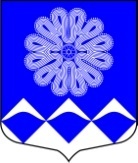 СОВЕТ ДЕПУТАТОВ
МУНИЦИПАЛЬНОГО ОБРАЗОВАНИЯПЧЕВСКОЕ СЕЛЬСКОЕ ПОСЕЛЕНИЕКИРИШСКОГО МУНИЦИПАЛЬНОГО РАЙОНАЛЕНИНГРАДСКОЙ ОБЛАСТИРЕШЕНИЕот                   2023 года                                                                                    № д. ПчеваО внесении изменений и дополнений в Правила благоустройства территории муниципального образования Пчевское сельское поселение Киришского муниципального района Ленинградской области, утвержденные решением совета депутатов муниципального образования Пчевское сельское поселение Киришского муниципального района Ленинградской области от 19.05.2022 № 28/154В соответствии с Федеральным законом от 06.10.2003 № 131-ФЗ «Об общих принципах организации местного самоуправления в Российской Федерации», Совет депутатов Пчевского сельского поселения РЕШИЛ:Внести в Правила благоустройства территории муниципального образования Пчевское сельское поселение Киришского муниципального района Ленинградской области, утвержденные советом депутатов муниципального образования Пчевское сельское поселение Киришского муниципального района Ленинградской области (далее – Правила) следующие изменения и дополнения:1.1. Дополнить пункт 3.8. Правил подпунктом 3.8.5. следующего содержания: «3.8.5. Зимняя уборка территории проводится в сроки, установленные органом местного самоуправления, с учетом климатических условий и предусматривает уборку снега и льда, посыпку улиц песком в соответствии с маршрутными картами по уборке территорий муниципального образования (приложение № 1).».          2.Разместить настоящее решение на официальном сайте муниципального образования Пчевское сельское поселение и опубликовать в газете «Пчевский вестник».3.Настоящее решение вступает в силу с момент его официального опубликования.Глава муниципального образования 			          Пчевское сельское поселение					В.В. Лысенков                                                                                                                                                      Приложение 1к Правилам благоустройства муниципального образования Пчевское сельское  поселение Киришского муниципального района Ленинградской области Маршрутная картапри механизированной очистке и обработке противогололедными материалами дорог общего пользования местного значения муниципального образования Пчевское сельское поселение в зимний периодОчистка и подсыпка тротуаров, пешеходных переходов и площадок для сбора ТКО производится с 8.00до 12:00 и с 13:00 до 16:45 ручным способом.Примечание:Маршрутные карты составлены ориентировочно и могут уточняться в зависимости от температуры воздуха, количества выпавших осадков и количества используемой техники.№п/пНаименование улиц городаНаименование улиц городаПланируемое время очисткиПланируемоевремяобработкиПредрейсовое медицинское освидетельствованиеПредрейсовое медицинское освидетельствованиеПредрейсовое медицинское освидетельствование7:30-8:007:30-8:0011Ул. Советская,  ул.Героев, ул.Садовая, ул.Набережная , ул.Речная д.Пчева7:30-8:007:30-8:00(в т.ч. время погрузки ПСС, 8:00-8:30; 9:30-9:50; 11:00-11:20)22Ул.Октябрьская, ул.Набережная, ул.Песочная, ул.Боровая, ул.Заречная, ул.Береговая д.Городище7:30-8:007:30-8:00(в т.ч. время погрузки ПСС, 8:00-8:30; 9:30-9:50; 11:00-11:20)33Пер.Садовый, пер.Дачный, пер.Речной, пер.Лесной, д.Чирково7:30-8:007:30-8:00(в т.ч. время погрузки ПСС, 8:00-8:30; 9:30-9:50; 11:00-11:20)ОбедОбедОбед12:00-13:0012:00-13:001Деревни Витка, Иконово, Дуняково, Дубняги, Мотохово улицы Октябрьская, ПервомайскаяДеревни Витка, Иконово, Дуняково, Дубняги, Мотохово улицы Октябрьская, Первомайская13:00-16:4013:00-16:50(в т.ч. время погрузки ПСС, 13:00-13:30; 14:30-14:50; 16:00-16:20)